Dzień 5.Wspólne wykonanie NAJWIĘKSZEJ pisanki z rzeczy znalezionych w domu! Oto przykład pisanki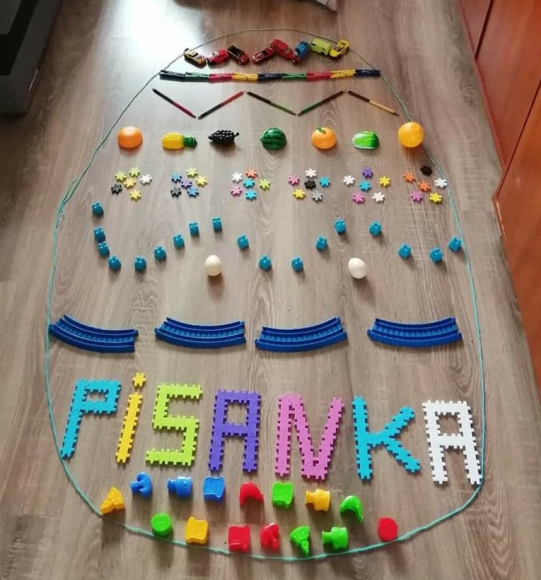 Drodzy Rodzice i Dzieci!Życzymy udanej zabawy!  Z chęcią zobaczymy efekty Waszej pracy – zdjęcia można wysyłać na przedszkolnego Messengera.Prosimy wejść na poniższy link https://www.youtube.com/watch?v=1IVL5dVfmxYWESOŁYCH ŚWIĄT WIELKANOCNYCH!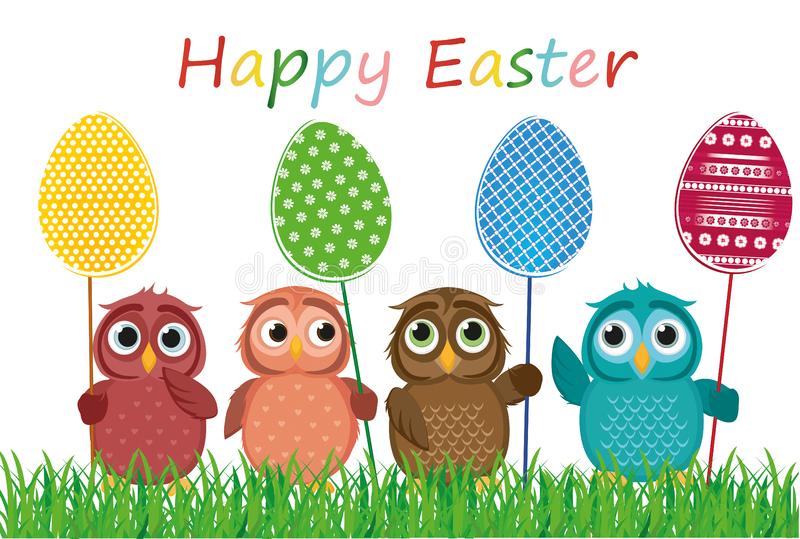 p. Madzia i p. Helenka